ASCENDING LIMITED COMPANY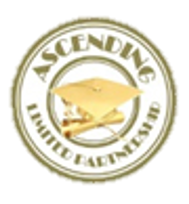 123/199 Rajavithi Wachira Phayaban Bangkok 10300Tel.+662-668-8268, Fax.662-668-8268เรื่อง : ขอความอนุเคราะห์นักศึกษาฝึกงานตำแหน่ง Content Editorเรียน : คนบดี คณะศิลปะศาสตร์ มหาวิทยลัยธรรมศาสตร์   ห้างหุ้นส่วนจำกัด เอสเซนดิ้ง ดำเนินธุรกิจด้านผลิตภัณฑ์ สื่อการเรียนการสอนแบบใหม่ที่ผสมผสานกันระหว่างเนื้อหาสาระทางวิชาการกับความสนุกสนานทางการเรียนที่จะช่วยเสริมประสิทธิภาพทางการเรียนของนักเรียน   ดังนั้นทางบริษัทจึง มีความประสงค์ต้องการรับสมัครนักศึกษาฝึกงานเข้าร่วมตำแหน่ง Content Editor 1 อัตรา เพื่อเปิดโอกาสให้นักศึกษามีประสบการณ์ในการทำงานจริงเพิ่มพูนทักษะในการทำงานด้านภาษาอังกฤษและประสบการณืในการทำงานร่วมกับผู้อื่น ทั้งนี้ทางบริษัทได้แนบรายละเอียดของตำแหน่งงานมาตามเอกสารแนบแล้ว   บริษัทฯ จึงใคร่ขอความอนุเคราะห์ทางมหาวิทยาลัย ในการประชาสัมพันธ์ตำแหน่งงานให้กับนักศึกษาที่สนใจจะหาประสบการณ์ฝึกงานดังกล่าวโดยหวังเป็นอย่างยิ่งว่าทางบริษัทจะได้การพิจารณาให้ความอนุเคราะห์ และขอขอบคุณมา ณ โอกาสนี้ขอแสดงความนับถือนายภานุพล พรหมานุกูลกรรมการผู้จัดการตำแหน่ง : Content editor  (PART/ENG-EDITOR-02)รายละเอียดของงาน1.รวบรวมข้อมูลจากอินเตอร์เน็ตเพื่อใช้ประกอบการเขียนบทความ,เนื้อหา,วิธีการที่เกี่ยวข้องกับตัวผลิตภัณฑ์ ทั้งภาษาไทยและภาษาอังกฤษ2.นำเสนอผลงานการออกแบบเพื่อรับการประเมินและข้อเสนอแนะ,ร่างบทความ,เนื้อหา,วิธีการที่เกี่ยวข้องกับตัวผลิตภัณฑ์ทั้งภาษาไทยและภาษาอังกฤษให้มีระดับภาษาที่เหมาะสม3.ปรับปรุงผลงานการออกแบบให้ตรงตามกำหนด ,ออกแบบรูปแบบเอกสาร,รูปภาพประกอบ,กราฟ,ตาราง,ฯลฯ เพื่อประกอบในบทความ4.นำเสนอผลงานต่อทีมงานเพื่อรับฟังข้อเสนอแนะและปรับปรุงแก้ไขต่อไปคุณสมบัติผู้สมัคร-          ชาย/ หญิง อายุระหว่าง 18-55 ปี-          จบหรือกำลังศึกษาด้านวารสาร ครุศาสตร์ภาษาอังกฤษ ศิลปะศาสตร์ภาษาอังกฤษ หรือในคณะ / สาขาที่เกี่ยวข้อง-          ใช้ภาษาอังกฤษได้ดี เข้าใจหลักไวยากรณ์ภาษาอังกฤษอย่างถ่องแท้-          สามารถใช้โปรแกรมคอมพิวเตอร์ Word, Excel, PowerPoint, IE, etc.-          มีทักษะการใช้ภาษาที่ดีและเหมาะสม-          มีความรับผิดชอบ ขยัน ตรงต่อเวลา ซื่อสัตย์-          สามารถทำงานเฉพาะวันเสาร์ เวลา 10.00-18.00น.สถานที่ปฏิบัติงาน-          แขวงวชิรพยาบาล เขตดุสิต กรุงเทพมหานคร**สนใจสมัครงานส่งเรซูเม่ (กรุณาระบุตำแหน่งที่สมัคร) พร้อมรูปถ่ายมาที่ Email: ascending.ltd@gmail.comทางบริษัทจะติดต่อกลับเพื่อทำการนัดสัมภาษณ์ต่อไป**